Додаток 1								до рішення виконавчого комітету 									Миргородської міської ради 									від 15 лютого 2023 року № 43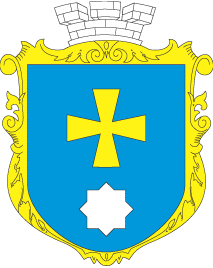 МИРГОРОДСЬКА МІСЬКА РАДАВИКОНАВЧИЙ КОМІТЕТМИРГОРОДСЬКА МІСЬКА РАДАВИКОНАВЧИЙ КОМІТЕТІнформаційна картаНадання компенсації витрат за тимчасове розміщення (перебування) внутрішньо переміщених осібІК-21/721.Орган, що надає послугуУправління соціального захисту населення Миргородської міської ради2.Місце подання документів та отримання результату послугиВідділ «Центр надання адміністративних послуг» виконавчого комітету Миргородської міської ради вул. Гоголя,171/1,  тел/факс (05355) 5-03-18http://myrgorod.pl.uae-mail: cnap_mirgorod@ukr.netпонеділок - четвер з 8.00 до 17.00п’ятниця з 8.00 до 15.45перерва з 12.00 до 12.45Віддалене робоче  місце відділу «Центр надання адміністративних послуг» виконавчого комітету Миргородської міської радивул. Гоголя,92,  понеділок - четвер з 8.00 до 17.00п’ятниця з 8.00 до 15.45перерва з 12.00 до 12.453.Підстава для отримання адміністративної послугиКомпенсація надається фізичним особам - громадянам України, які є власниками житла, або їх представниками, наймачами (орендарями) житла державної або комунальної власності, спадкоємцями, які прийняли спадщину, і безоплатно розмістили у своїх житлових приміщеннях зазначених у пункті 1  Порядку компенсації витрат за тимчасове розміщення (перебування) внутрішньо переміщених осіб), затвердженому постановою Кабінету Міністрів України від 30.08.2022 №333 (далі – Порядок), внутрішньо переміщених осіб, крім членів своєї сім’ї у розумінні Сімейного кодексу України (далі - особи, що розмістили внутрішньо переміщених осіб), для покриття витрат, пов’язаних з безоплатним розміщенням внутрішньо переміщених осіб.( Сімейний кодекс України :Стаття 2. Учасники сімейних відносин, які регулює Сімейний кодекс України1. Сімейний кодекс України регулює сімейні особисті немайнові та майнові відносини між подружжям, між батьками та дітьми, усиновлювачами та усиновленими, між матір'ю та батьком дитини щодо її виховання, розвитку та утримання.2. Сімейний кодекс України регулює сімейні особисті немайнові та майнові відносини між бабою, дідом, прабабою, прадідом та внуками, правнуками, рідними братами та сестрами, мачухою, вітчимом та падчеркою, пасинком.3. Сімейний кодекс України регулює сімейні особисті немайнові та (або) майнові відносини між іншими членами сім'ї, визначеними у ньому.4. Сімейний кодекс України не регулює сімейні відносини між двоюрідними братами та сестрами, тіткою, дядьком та племінницею, племінником і між іншими родичами за походженням.Стаття 3. Сім'я2. Сім'ю складають особи, які спільно проживають, пов'язані спільним побутом, мають взаємні права та обов'язки.Подружжя вважається сім'єю і тоді, коли дружина та чоловік у зв'язку з навчанням, роботою, лікуванням, необхідністю догляду за батьками, дітьми та з інших поважних причин не проживають спільно.Дитина належить до сім'ї своїх батьків і тоді, коли спільно з ними не проживає.)4.Перелік документів, необхідних для надання послуги та вимоги до них Особа, що розмістила внутрішньо переміщених осіб, не пізніше ніж протягом  п’яти днів з дня закінчення звітного місяця подає:Заяву за формою згідно з додатком 2 до Порядку;Паспорт громадянина України заявника;Виписку з демографічного реєстру заявника (за наявності);Реєстраційний номер облікової картки платника податків заявника (крім фізичних осіб, які через свої релігійні переконання відмовилися від прийняття реєстраційного номера облікової картки платника податків, і мають про це відмітку у паспорті);Документи, що підтверджують право власності або користування житловим приміщенням;У разі подання документів представником власника житлового приміщення - документи, що посвідчують особу та нотаріально засвідчене доручення; Копії довідок про взяття на облік розміщених внутрішньо переміщених осіб;Копії паспортів громадянина України розміщених внутрішньо переміщених осіб;Копії виписки з демографічного  реєстру розміщених внутрішньо переміщених осіб (за наявності);  Копії реєстраційних номерів облікової картки платника податків розміщених внутрішньо переміщених осіб;Копії свідоцтва про народження для дітей з числа розміщених внутрішньо переміщених осіб;Виписку з реєстру зруйнованого та пошкодженого майна, або документальне підтвердження від органів місцевого самоврядування факту пошкодження/знищення нерухомого майна внаслідок бойових дій, терористичних актів, диверсій, спричинених військовою агресією російської федерації (за наявності).У разі подання заяви в електронній формі до заяви додаються електронні копії (фотокопії або сканкопії) документів, що підтверджують подану інформацію, передбачену  додатком 2 до Порядку.5.Спосіб подання документів/ отримання результату1.Особисто  власником житла або представником власника житла за дорученням;2. На електронну адресу відділу «Центр надання адміністративних послуг» виконавчого комітету Миргородської міської ради: cnap_mirgorod@ukr.net6.Нормативні акти, якими регламентується надання адміністративної послуги Закон України «Про місцеве самоврядування в Україні»;постанова Кабінету Міністрів України від 19.03.2022 № 333 «Про затвердження Порядку компенсації витрат за тимчасове розміщення (перебування) внутрішньо переміщених осіб» (зі змінами);розпорядження міського голови від 06.02.2023р. №11-в «Про організацію виконання постанови Кабінету Міністрів України від 19.03.2022 № 333 «Про затвердження Порядку компенсації витрат за тимчасове розміщення (перебування) внутрішньо переміщених осіб (зі змінами)7. Платність (безоплатність) надання Адміністративна послуга надається безоплатно8.Строк надання Протягом п’яти робочих днів з дня, що настає за днем надходження заяви9. Перелік підстав для відмовиу наданні адміністративної послугиПодання заяв понад строки, передбачені Порядком;надання недостовірної інформації;подання заяви, форма якого не відповідає додатку 2 до Порядку;подання заяви про розміщення внутрішньо переміщених осіб з територій, які не включені до Переліку територіальних громад, які розташовані в районі проведення воєнних (бойових) дій або які перебувають в тимчасовій окупації, оточенні (блокуванні), відповідно до наказів Міністерства з питань реінтеграції тимчасово окупованих територій України, чинних на момент подачі заяви;подання заяви про розміщення членів сім’ї, у розумінні Сімейного кодексу України та співвласників житла;приховання заявником інформації про платне розміщення внутрішньо переміщених осіб та /або про наявність заборгованості з оплати комунальних послуг.10.Результат надання адміністративної послуги Внесення відомостей до інформаційно-аналітичної системи обліку даних, пов’язаних з компенсацією за тимчасове розміщення (перебування) внутрішньо переміщених осіб.Формування переліку осіб, що розмістили внутрішньо переміщених осіб та подали заяву про отримання компенсації витрат (додаток 5 Порядку) з визначеним обсягом компенсації.